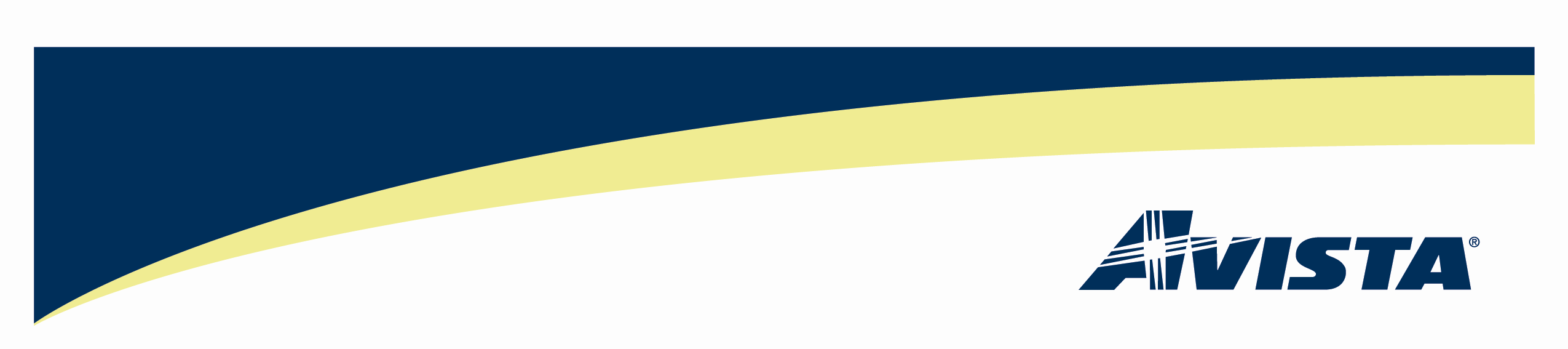 VIA: Electronic MailDecember 26, 2012David Danner, Executive Director Utilities & Transportation Commission1300 S. Evergreen Park Drive S. W.Dear Mr. Danner:Pursuant to authorizations in Docket Nos. UE-010436 and UG-010437, attached for electronic filing with the Commission is a copy of Avista Utilities’ Low-Income Rate Assistance Program (LIRAP) Annual Summary Report for the program period October 2011 through September 2012.  A hard copy is being provided via overnight mail.Please contact me at (509) 495-4975 or Ana Matthews at (509) 495-7979 regarding any related matters.Sincerely,/s/ Linda GervaisLinda GervaisManager, Regulatory PolicyState & Federal RegulationAvista Utilities509-495-4975linda.gervais@avistacorp.comElectronic copies:	Deborah Reynolds	Juliana WilliamsChuck Eberdt	Lea DaeschelEnc.Avista Corp.1411 East Mission   P.O. Box 3727Spokane. Washington  99220-0500Telephone 509-489-0500Toll Free   800-727-9170